                                     Answer of worksheetsWork sheet ( 1 )                          1-C6 H12 O6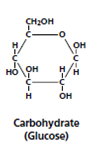                          2-	      3-            4-         a-glucose         b-fructose        c-galactose    5-Beta glucose   ,alpha glucoseActivity  2:I- Complete the following statements1-Monosaccharides  ( glucose  )2-Monosaccharides3-Trioses  ,   hexoses4-Monosaccharides ( glucose ) II-Write the scientific term for1-Monosaccharides (glucose)2-Glucose                                       3-MonosaccharideACTIVITY 3:I- Complete the following statements  1-Glycosidic bond  2-Monosaccharides ( glucose )  3-Monosaccharides  4- StarchII-Write true or false  1-True  2- True  3-FalseWORKSHEET 2	Complete the following statements1-Monosaccharides , disaccharides , polysaccharides2-Glucose ,fructose , galactose3- Glycosidic bondChoose the correct answer1-a- Hydrophobic       2- b – starchWORKSHEET 3ACTIVITY 1:     1-       C3H8O3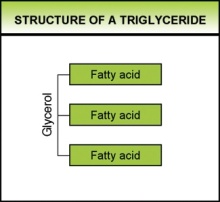                           2-  	     3-Triglycerides are formed of one molecule of glycerol and three molecules of fatty acids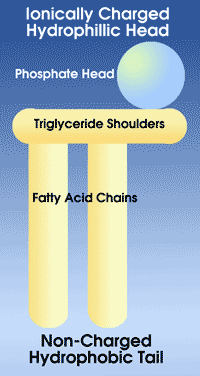     4-  5-Phospholipids are formed of one molecule of glycerol , one molecule of phosphate group and two molecules of             fatty acids   6-TriglyceridesACTIVITY 2:I- Complete the following statements                      a-fats  ,  oils                      b-solid  , oils are liquids                      c-glycerol                       d-glycerol ,phosphate group , fatty acids                      e-triglycerides ,phospholipidsII-Choose the correct answerGlycerolOilsFatsWORKSHEET 4Activity 1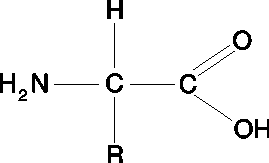                   	                                                                       2-                                                 Activity 2 : I-Complete the following statementsAmino acidsAmphotericPeptide bondThe primary structure of proteinsStructuralEnzymesWrite the scientific term forPeptide bondAmino acids        3-Choose the correct answer            a-Peptide bond             b-amino acidsWORKSHEET  5Activity 1:Like the previous sheet.2-Complete the following       a-Primary structureb-Hydrogen bond  ,      secondary structurec-Tertiary structured-Oxygen , oxyhaemoglobin 3-Choose the correct answer          a-Secondary structure                                     b- Primary structure